绿欣教育后勤服务有限公司负责人：王一明  联系电话：13806266996地址：周市镇许龚路99号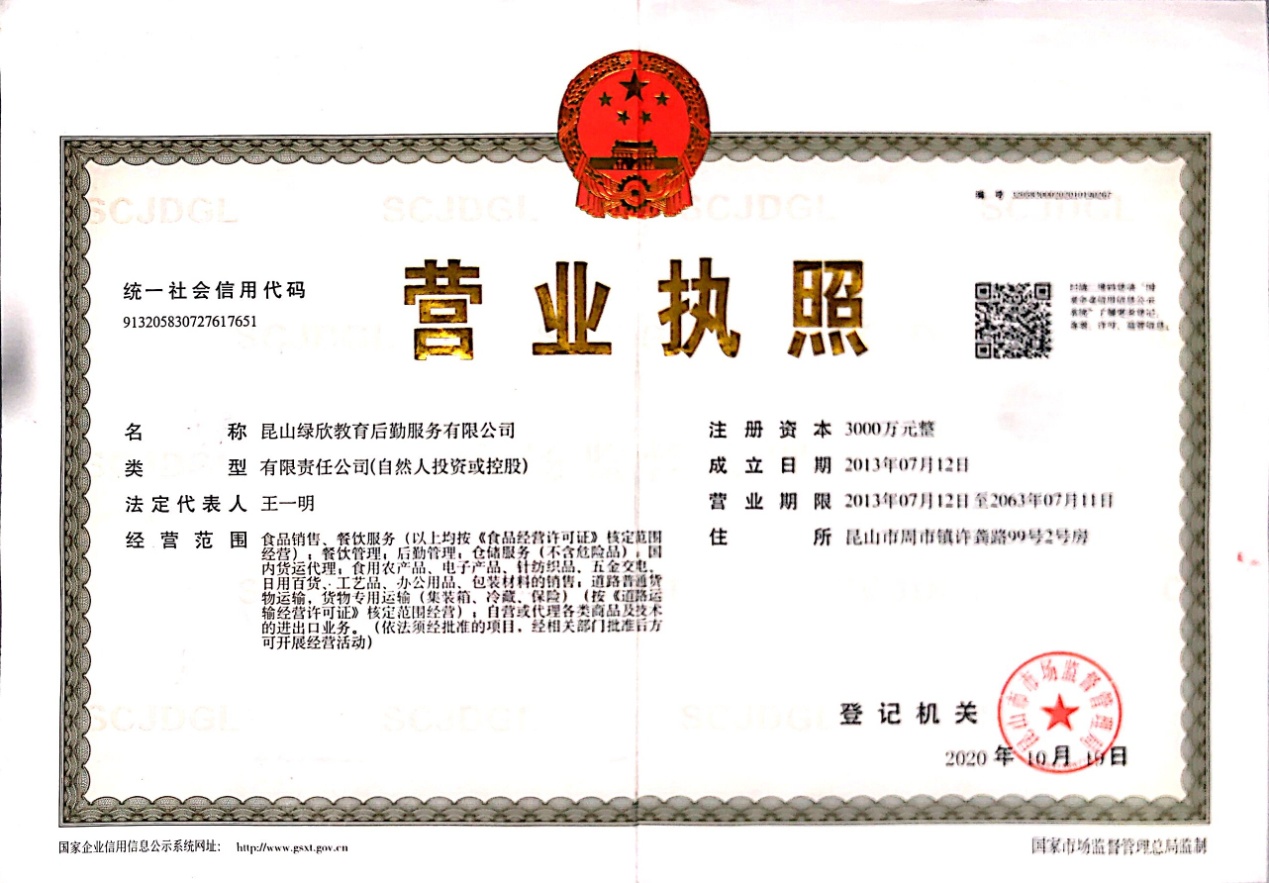 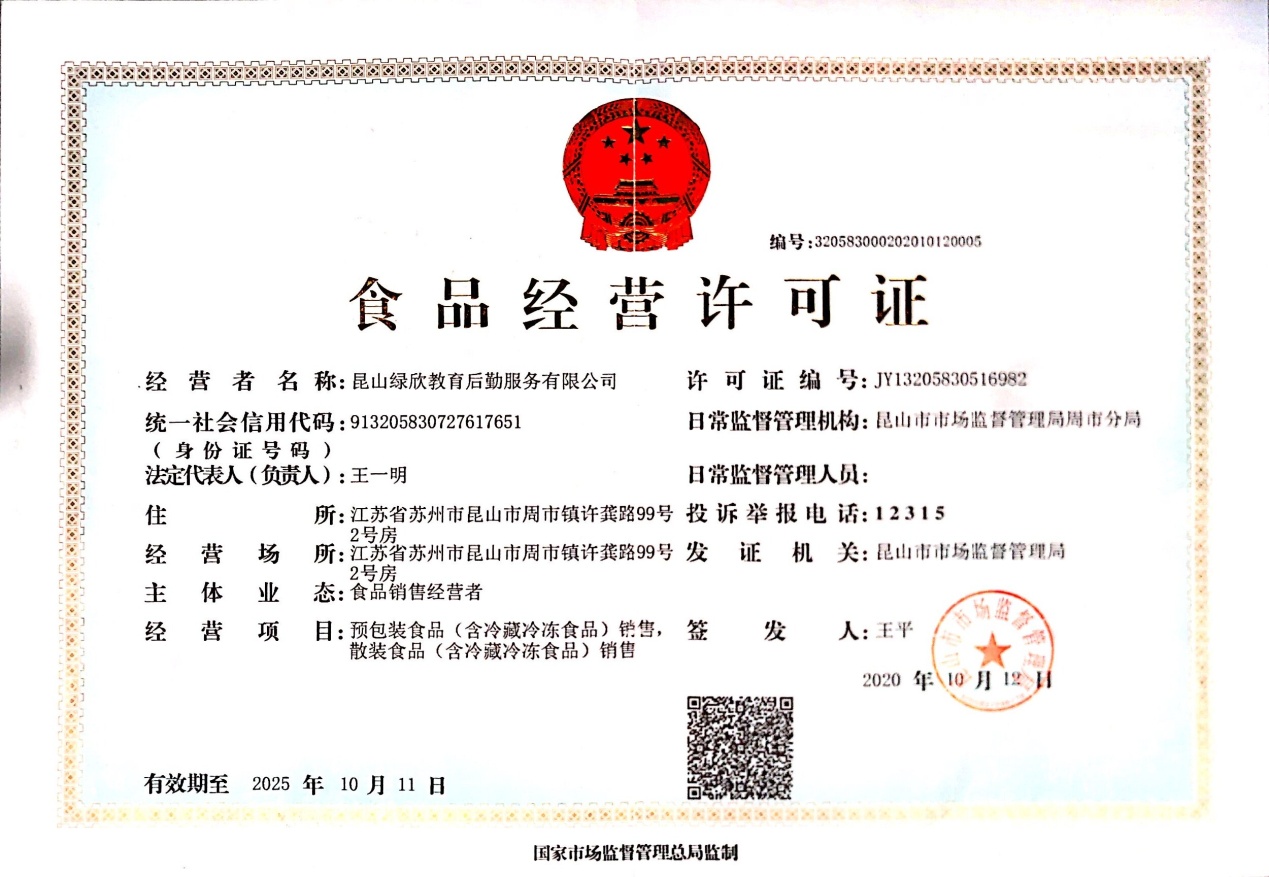 